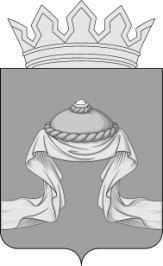 Администрация Назаровского районаКрасноярского краяПОСТАНОВЛЕНИЕ«22» 03 2023                                     г. Назарово                                             № 84-пО внесении изменений в постановление администрации Назаровского района   от 29.10.2013 № 581-п «Об утверждении муниципальной программы Назаровского района «Развитие культуры»В соответствии со статьей 179 Бюджетного кодекса Российской Федерации, постановлением администрации Назаровского района от 17.11.2021 № 320-п «Об утверждении Порядка принятия решений о разработке муниципальных программ Назаровского района, их формирования и реализации», постановлением администрации Назаровского района от 11.10.2022 № 339-п «Об утверждении перечня муниципальных программ администрации Назаровского района на 2023 год», руководствуясь статьями 15 и 19 Устава Назаровского муниципального района Красноярского края, ПОСТАНОВЛЯЮ:1. Внести в постановление администрации Назаровского района                     от 29.10.2013 № 581-п «Об утверждении муниципальной программы Назаровского района «Развитие культуры» следующие изменения:1.1. В муниципальной программе Назаровского района «Развитие культуры»:1.1.1. Строку 10 раздела 1 «Паспорт муниципальной программы Назаровского района «Развитие культуры» изложить в следующей редакции:1.1.2. Раздел 9 «Информация о ресурсном обеспечении и прогнозной оценке расходов на реализацию целей муниципальной Программы» изложить в следующей редакции:«9. Информация о ресурсном обеспечении и прогнозной оценке расходов на реализацию целей муниципальной Программы с учетом источников финансирования, в том числе средств федерального, краевого и местного бюджетов, представлена в приложении 5 к Программе.»;	1.1.3. В приложении 1 к муниципальной программе Назаровского района «Развитие культуры»:	- строку 7 Паспорта Подпрограммы «Сохранение культурного наследия» изложить в следующей редакции:	- второй абзац пункта 2.7. «Обоснование финансовых, материальных и трудовых затрат (ресурсное обеспечение подпрограммы) с указанием источников финансирования» раздела 2 изложить в следующей редакции: «2.7. Обоснование финансовых, материальных и трудовых затрат (ресурсное обеспечение подпрограммы) с указанием источников финансирования	Источником финансирования программных мероприятий являются средства федерального, краевого и районного бюджетов. Общий объем на реализацию подпрограммы составляет – 4435,4 тыс. руб. в том числе по годам: 1187,5 тыс. рублей в 2022 году, 1204,8 тыс. рублей в 2023 году, 1204,8 тыс. рублей в 2024 году, 838,3 тыс. рублей в 2025 году.»;	- приложение 2 к подпрограмме «Сохранение культурного наследия», реализуемой в рамках муниципальной программы Назаровского района «Развитие культуры» изложить в новой редакции согласно приложению 1 к настоящему постановлению; 	1.1.4. В приложении 2 к муниципальной программе Назаровского района «Развитие культуры»:	- строку 7 Паспорта Подпрограммы «Поддержка народного творчества» изложить в следующей редакции:	- второй абзац пункта 2.7. «Обоснование финансовых, материальных и трудовых затрат (ресурсное обеспечение подпрограммы) с указанием источников финансирования» изложить в следующей редакции:	«Общий объем финансирования за счет средств районного бюджета составляет – 1267,9 тыс. рублей, в том числе по годам: 1267,9 тыс. рублей в 2022 году, 1300,0 тыс. рублей в 2023 году, 850,0 тыс. рублей в 2024 году, 850,0 тыс.»;	- приложение 2 к подпрограмме «Поддержка народного творчества», реализуемой в рамках муниципальной программы Назаровского района «Развитие культуры» изложить в новой редакции согласно приложению 2 к настоящему постановлению;1.1.5. В приложении 3 к муниципальной программе Назаровского района «Развитие культуры»:- строку 7 Паспорта Подпрограммы «Обеспечение условий реализации программы и прочие мероприятия» изложить в следующей редакции:	- второй абзац пункта 2.7. «Обоснование финансовых, материальных и трудовых затрат (ресурсное обеспечение подпрограммы) с указанием  источников финансирования» раздела 2 изложить в следующей редакции: «Общий объем финансирования за счет средств федерального, краевого, районного и сельского бюджетов составляет – 732457,7 тыс. руб., в том числе: 180216,5 тыс. рублей в 2022 году, 186377,4  тыс. рублей в 2023 году, 183362,4 тыс. рублей в 2024 году, 182501,4 тыс. руб. в 2025 году.»;	- приложение 2 к подпрограмме «Обеспечение условий реализации программы и прочие мероприятия», реализуемой в рамках муниципальной программы Назаровского района «Развитие культуры» изложить в новой редакции согласно приложению 3 к настоящему постановлению;1.1.6. Приложение 4 к муниципальной программе Назаровского района «Развитие культуры» изложить в новой редакции согласно приложению 4 к настоящему постановлению;1.1.7. Приложение 5 к муниципальной программе Назаровского района «Развитие культуры» изложить в новой редакции согласно приложению 5 к настоящему постановлению.2. Отделу организационной работы и документационного обеспечения администрации Назаровского района (Любавина) разместить постановление на официальном сайте Назаровского муниципального района Красноярского края в информационно-телекоммуникационной сети «Интернет».	3. Контроль за выполнением постановления возложить на заместителя главы района по социальным вопросам (Дедюхина).	4. Постановление вступает в силу в день, следующий за днем его официального опубликования в газете «Советское Причулымье».Глава района                                                                                            М.А. КовалевПриложение 1к постановлению администрации Назаровского районаот «22» 03 2023 № 84-пПриложение 2                к подпрограмме «Сохранение культурного наследия»муниципальной программы Назаровского района«Развитие культуры»Перечень мероприятий подпрограммы «Сохранение культурного наследия»Перечень мероприятий подпрограммы «Поддержка народного творчества»Перечень мероприятий подпрограммы«Обеспечение условий реализации муниципальной программы и прочие мероприятия»«Информация по ресурсному обеспечению муниципальной программы, в том числе в разбивке по источникам финансирования по годам реализации программыОбщий объем финансирования программы составляет – 1452386,6 тыс. руб., в том числе по годам;2014 год – 27 207,1 тыс. руб., в том числе:федеральный бюджет – 100,0 тыс. руб.;краевой бюджет – 743,7 тыс. руб.;районный бюджет – 26 363,4 тыс. руб.2015 год – 35 510,5 тыс. руб., в том числе:федеральный бюджет – 77,6 тыс. руб.;краевой бюджет – 1598,8 тыс. руб.;районный бюджет – 33 834,1 тыс. руб.2016 год – 36 918,9 тыс. руб., в том числе:федеральный бюджет – 211,5 тыс. руб.;краевой бюджет – 762,4 тыс. руб.;районный бюджет – 35 945,0 тыс. руб.; 2017 год – 60060,7 тыс. руб., в том числе:федеральный бюджет – 210,2 тыс. руб.;краевой бюджет – 19896,8 тыс. руб.;районный бюджет – 39953,7 тыс. руб.2018 год – 112194,6 тыс. руб., в том числе:федеральный бюджет – 52,6 тыс. руб.;краевой бюджет – 31824,9 тыс. руб.;районный бюджет – 80317,1 тыс. руб.2019 год – 11 9921,6 тыс. руб., в том числе:федеральный бюджет – 349,6 тыс. руб.;краевой бюджет – 32153,5 тыс. руб.;районный бюджет – 82538,5 тыс. руб.;сельский бюджет – 4880,0 тыс. руб.2020 год – 148231,0 тыс. руб., в том числе:федеральный бюджет – 634,5 тыс. руб.;краевой бюджет – 13374,5 тыс. руб.;	районный бюджет – 129342,0 тыс. руб.;сельский бюджет – 4880,0 тыс. руб.2021 год – 171181,2 тыс. руб., в том числе:федеральный бюджет – 345,7 тыс. руб.;краевой бюджет – 20367,5 тыс. руб.;	районный бюджет – 144938,0 тыс. руб.;сельский бюджет – 5530,0 тыс. руб.2022 год – 182671,9 тыс. руб., в том числе:федеральный бюджет – 982,5 тыс. руб.;краевой бюджет – 21815,7 тыс. руб.;	районный бюджет – 154173,7 тыс. руб.;сельский бюджет – 5700,0 тыс. руб.2023 год – 188 882,2 тыс. руб., в том числе:федеральный бюджет – 516,2 тыс. руб.;краевой бюджет – 534,6 тыс. руб.;	районный бюджет – 181 021,4 тыс. руб.;сельский бюджет – 6810,0 тыс. руб.2024 год – 185 417,2 тыс. руб., в том числе:федеральный бюджет – 516,2 тыс. руб.;краевой бюджет – 534,6 тыс. руб.;	районный бюджет – 184 366,4 тыс. руб.;сельский бюджет – 0,0 тыс. руб.2025 год – 184 189,7  тыс. руб., в том числе:федеральный бюджет – 149,7 тыс. руб.;краевой бюджет – 534,6 тыс. руб.;	районный бюджет – 183 505, 4 тыс. руб.;сельский бюджет – 0,0 тыс. руб.»;«Объемы и источники финансирования подпрограммы Общий объем финансирования составляет – 4435,4 тыс. руб., в том числе по годам: 2022 год – 1187,5 тыс. руб., в том числе:федеральный бюджет – 365,9 тыс. руб.;краевой бюджет –  683,0 тыс. руб.;районный бюджет – 138,6  тыс. руб.2023 год – 1204,8 тыс. руб., в том числе:федеральный бюджет – 516,2 тыс. руб.;краевой бюджет – 534,6 тыс. руб.;районный бюджет – 154,0 тыс. руб.	2024 год – 1204,8 тыс. руб., в том числе:федеральный бюджет – 516,2 тыс. руб.;краевой бюджет – 534,6 тыс. руб.;районный бюджет – 154,0 тыс. руб.	2025 год – 838,3 тыс. руб., в том числе:федеральный бюджет – 149,7 тыс. руб.;краевой бюджет – 534,6 тыс. руб.;районный бюджет – 154,0 тыс. руб.	 »;«Объемы и источники финансирования подпрограммыОбщий объем финансирования за счет средств районного бюджета составляет – 4267,9 тыс. рублей, из них по годам: 2022 год – 1267,9 тыс. руб.;2023 год – 1300,0 тыс. руб.;2024 год – 850, 0 тыс. руб.;2025 год – 850,0 тыс. руб.»;«Объемы и источники финансирования подпрограммы Общий объем финансирования составляет – 732457,7 тыс.  руб., в том числе по годам:                                                                                                                                     2022 год – 180216,5 тыс. руб., в том числе:федеральный бюджет – 616,6 тыс. руб.;краевой бюджет – 21132,7 тыс. руб.;	районный бюджет – 152767,2   тыс. руб.;сельский бюджет – 5700,0 тыс. руб.2023 год – 186377,4 тыс. руб., в том числе:федеральный бюджет – 0,0 тыс. руб.;краевой бюджет – 0,0 тыс. руб.;	районный бюджет – 179567,4 тыс. руб.сельский бюджет – 6810, 0 тыс. руб.2024 год – 183362,4 тыс. руб., в том числе:федеральный бюджет – 0,0 тыс. руб.;краевой бюджет – 0,0 тыс. руб.;	районный бюджет – 183362,4 тыс. руб.;сельский бюджет – 0,0 тыс. руб.2025 год – 182501,4 тыс. руб., в том числе:федеральный бюджет – 0,0 тыс. руб.;краевой бюджет – 0,0 тыс. руб.;	районный бюджет – 182501,4 тыс. руб.;сельский бюджет – 0,0 тыс. руб.»;Наименование  программы, подпрограммыКод бюджетной классификацииКод бюджетной классификацииКод бюджетной классификацииКод бюджетной классификацииКод бюджетной классификацииРасходы (тыс. рублей), годыРасходы (тыс. рублей), годыРасходы (тыс. рублей), годыРасходы (тыс. рублей), годыРасходы (тыс. рублей), годыРасходы (тыс. рублей), годыОжидаемый результат от реализации подпрограммного мероприятия (в натуральном выражении)Наименование  программы, подпрограммыГРБС ГРБСКФСРКЦСРКВР20222023202320242025Итого за период 2022-2025 годыОжидаемый результат от реализации подпрограммного мероприятия (в натуральном выражении)1.1. Государственная поддержка отрасли культуры (модернизация библиотек в части комплектования книжных фондовАдминистрация района16080106100L5191610520,5520,5533,6533,6533,62121,3Увеличение количества экземпляров новых поступлений в библиотечные фонды с 220 экз. до 250 экз.Приложение 2к постановлению администрации Назаровского районаот «22» 03 2023 № 84-пПриложение 2К подпрограмме «Поддержка народного творчества»Муниципальной программы Назаровского района «Развитие культуры»Наименование  программы, подпрограммыКод бюджетной классификацииКод бюджетной классификацииКод бюджетной классификацииКод бюджетной классификацииКод бюджетной классификацииРасходы (тыс. рублей), годыРасходы (тыс. рублей), годыРасходы (тыс. рублей), годыРасходы (тыс. рублей), годыРасходы (тыс. рублей), годыОжидаемый результат от реализации подпрограммного мероприятия (в натуральном выражении)Наименование  программы, подпрограммыГРБС ГРБСКФСРКЦСРКВР2022202320242025Итого за период 2022 -2025 годыОжидаемый результат от реализации подпрограммного мероприятия (в натуральном выражении)Цель подпрограммы:  обеспечение доступа населения Назаровского района к культурным благам и участию в культурной жизни районаЦель подпрограммы:  обеспечение доступа населения Назаровского района к культурным благам и участию в культурной жизни районаЦель подпрограммы:  обеспечение доступа населения Назаровского района к культурным благам и участию в культурной жизни районаЦель подпрограммы:  обеспечение доступа населения Назаровского района к культурным благам и участию в культурной жизни районаЦель подпрограммы:  обеспечение доступа населения Назаровского района к культурным благам и участию в культурной жизни районаЦель подпрограммы:  обеспечение доступа населения Назаровского района к культурным благам и участию в культурной жизни районаЦель подпрограммы:  обеспечение доступа населения Назаровского района к культурным благам и участию в культурной жизни районаЦель подпрограммы:  обеспечение доступа населения Назаровского района к культурным благам и участию в культурной жизни районаЦель подпрограммы:  обеспечение доступа населения Назаровского района к культурным благам и участию в культурной жизни районаЦель подпрограммы:  обеспечение доступа населения Назаровского района к культурным благам и участию в культурной жизни районаЦель подпрограммы:  обеспечение доступа населения Назаровского района к культурным благам и участию в культурной жизни районаЦель подпрограммы:  обеспечение доступа населения Назаровского района к культурным благам и участию в культурной жизни районаЗадача 1. Сохранение и развитие традиционной народной культуры Задача 1. Сохранение и развитие традиционной народной культуры Задача 1. Сохранение и развитие традиционной народной культуры Задача 1. Сохранение и развитие традиционной народной культуры Задача 1. Сохранение и развитие традиционной народной культуры Задача 1. Сохранение и развитие традиционной народной культуры Задача 1. Сохранение и развитие традиционной народной культуры Задача 1. Сохранение и развитие традиционной народной культуры Задача 1. Сохранение и развитие традиционной народной культуры Задача 1. Сохранение и развитие традиционной народной культуры Задача 1. Сохранение и развитие традиционной народной культуры Задача 1. Сохранение и развитие традиционной народной культуры 1.1.Проведение культурно-досуговых мероприятийАдминистрация  района16080106200837606101267,91300,0850,0850,04267,9Увеличение числа посетителей  массовых мероприятий, повышение уровня качества услуг, предоставляемых учреждениями культуры Всего по подпрограммеВсего по подпрограммеВсего по подпрограммеВсего по подпрограммеВсего по подпрограммеВсего по подпрограмме1267,91300,0850,0850,04267,9Увеличение числа посетителей  массовых мероприятий, повышение уровня качества услуг, предоставляемых учреждениями культуры Приложение 3к постановлению администрации Назаровского районаот «22» 03 2023 № 84-пПриложение 2к подпрограмме «Обеспечение условий реализациимуниципальной программы и прочие мероприятия»муниципальной программы Назаровского района«Развитие культуры»Наименование  программы, подпрограммыКод бюджетной классификацииКод бюджетной классификацииКод бюджетной классификацииКод бюджетной классификацииКод бюджетной классификацииКод бюджетной классификацииРасходы (тыс.рублей), годыРасходы (тыс.рублей), годыРасходы (тыс.рублей), годыРасходы (тыс.рублей), годыРасходы (тыс.рублей), годыРасходы (тыс.рублей), годыРасходы (тыс.рублей), годыОжидаемый результат от реализации подпрограммного мероприятия (в натуральном выражении)Наименование  программы, подпрограммыГРБС ГРБСКФСРКЦСРКВРКВР20222023202420252025Итого за период 2022-2025 годыИтого за период 2022-2025 годыОжидаемый результат от реализации подпрограммного мероприятия (в натуральном выражении)Цель подпрограммы: Создание условий для устойчивого развития отрасли «культура»Цель подпрограммы: Создание условий для устойчивого развития отрасли «культура»Цель подпрограммы: Создание условий для устойчивого развития отрасли «культура»Цель подпрограммы: Создание условий для устойчивого развития отрасли «культура»Цель подпрограммы: Создание условий для устойчивого развития отрасли «культура»Цель подпрограммы: Создание условий для устойчивого развития отрасли «культура»Цель подпрограммы: Создание условий для устойчивого развития отрасли «культура»Цель подпрограммы: Создание условий для устойчивого развития отрасли «культура»Цель подпрограммы: Создание условий для устойчивого развития отрасли «культура»Цель подпрограммы: Создание условий для устойчивого развития отрасли «культура»Цель подпрограммы: Создание условий для устойчивого развития отрасли «культура»Цель подпрограммы: Создание условий для устойчивого развития отрасли «культура»Цель подпрограммы: Создание условий для устойчивого развития отрасли «культура»Цель подпрограммы: Создание условий для устойчивого развития отрасли «культура»Цель подпрограммы: Создание условий для устойчивого развития отрасли «культура»Задача 1. Модернизация материально-технической базы муниципальных учреждений культурыЗадача 1. Модернизация материально-технической базы муниципальных учреждений культурыЗадача 1. Модернизация материально-технической базы муниципальных учреждений культурыЗадача 1. Модернизация материально-технической базы муниципальных учреждений культурыЗадача 1. Модернизация материально-технической базы муниципальных учреждений культурыЗадача 1. Модернизация материально-технической базы муниципальных учреждений культурыЗадача 1. Модернизация материально-технической базы муниципальных учреждений культурыЗадача 1. Модернизация материально-технической базы муниципальных учреждений культурыЗадача 1. Модернизация материально-технической базы муниципальных учреждений культурыЗадача 1. Модернизация материально-технической базы муниципальных учреждений культурыЗадача 1. Модернизация материально-технической базы муниципальных учреждений культурыЗадача 1. Модернизация материально-технической базы муниципальных учреждений культурыЗадача 1. Модернизация материально-технической базы муниципальных учреждений культурыЗадача 1. Модернизация материально-технической базы муниципальных учреждений культурыЗадача 1. Модернизация материально-технической базы муниципальных учреждений культуры1.1. Обеспечение развития и укрепления материально-технической базы домов культуры  в населенныхпунктах,  с числом жителей до 50 тысяч человекАдминистрация  района16080106300L4670600878,5878,50,00,00,00,0878,5878,5Ежегодное увеличение количество учреждений культуры, оснащенных специализированных оборудование и аппаратурой, составит от 2 до 3 ед.1.2. Текущий и капитальный ремонт зданий и помещений муниципальных учреждений культуры, выполнение мероприятий по выполнению пожарной и террористической безопасности учреждений, осуществляемых в процессе текущего и капитального ремонта муниципальных учреждений культурыАдминистрация  района16088106300838406002171,42171,41650,00,00,00,03821,43821,41.3. Улучшение материально-технической базы муниципальных учреждений культурыАдминистрация  района16080106300838406000,00,01000,01000,01000,01.3. Разработка проектно- сметной документации и проведение государственной экспертизы для объектов муниципальных учреждений Назаровского районаАдминистрация района1608010630083440240825,1825,1300,00,00,00,01125,11125,1Задача 2. Развитие инфраструктуры отрасли «культура»Задача 2. Развитие инфраструктуры отрасли «культура»Задача 2. Развитие инфраструктуры отрасли «культура»Задача 2. Развитие инфраструктуры отрасли «культура»Задача 2. Развитие инфраструктуры отрасли «культура»Задача 2. Развитие инфраструктуры отрасли «культура»Задача 2. Развитие инфраструктуры отрасли «культура»Задача 2. Развитие инфраструктуры отрасли «культура»Задача 2. Развитие инфраструктуры отрасли «культура»Задача 2. Развитие инфраструктуры отрасли «культура»Задача 2. Развитие инфраструктуры отрасли «культура»Задача 2. Развитие инфраструктуры отрасли «культура»Задача 2. Развитие инфраструктуры отрасли «культура»Задача 2. Развитие инфраструктуры отрасли «культура»Задача 2. Развитие инфраструктуры отрасли «культура»1.1.Расходы на выплаты персоналу бюджетных учреждений клубного типа за счет средств районного бюджетаАдминистрация района160801063008385061056552,956552,9113000,7119875,7119875,7119014,7119014,7408444,01.2. Иные расходы на обеспечение деятельности муниципальных бюджетных учреждений культуры клубного типа за счет средств районного бюджетаАдминистрация района160801063008386061039673,439673,40,00,00,00,00,039673,4Увеличение количества экземпляров новых поступлений в библиотечные фонды1.3. Расходы на выплаты персоналу бюджетных учреждений  библиотечной системы за счет средств районного бюджетаАдминистрация района160801063008387061025758,525758,534006,933876,933876,933876,933876,9127519,21.4. Иные расходы на обеспечение деятельности муниципальных бюджетных учреждений культуры библиотечного типа за счет средств районного бюджетаАдминистрация района16080106300838806103440,53440,50,00,00,00,00,03440,51.5. Средства на частичную компенсацию  расходов на повышение оплаты труда  отдельным категориям работников бюджетной сферы Красноярского краяАдминистрация района160801063002724011018687,818687,8 0,00,00,0 0,0 0,018687,81.6. Осуществление переданных полномочий из бюджетов поселений по созданию условий для организации досуга и обеспечения жителей услугами организаций культурыАдминистрация района16080106300838906105700,05700,06810,00,00,00,00,012510,01.7. Содействие развитию налогового потенциала Администрация района16080106300S7450610778,5778,50,00,00,00,00,0778,51.8. Расходы на хозяйственное обслуживание учреждений Назаровского районаАдминистрация района160804063008818010024335,324335,329609,8                                         29609,8                                          29609,8                                          29609,8                                           29609,8                                           113164,71.9. Средства на финансовое обеспечение (возмещение) расходных обязательств муниципальных образований, связанных с увеличением с 1 июня 2022 года региональных выплат за счет средств краевого бюджетаАдминистрация района16080106300103406101414,51414,50,00,00,00,00,01414,5Итого по подпрограмме180216,5180216,5186377,4183362,4183362,4182501,4182501,4732457,7Приложение 4к постановлению администрации Назаровского районаот «22» 03 2023 № 84-пПриложение 4к муниципальной программе Назаровского района «Развитие культуры»Информация о распределении планируемых расходов по отдельным мероприятиям программы, подпрограмм муниципальной программыИнформация о распределении планируемых расходов по отдельным мероприятиям программы, подпрограмм муниципальной программыИнформация о распределении планируемых расходов по отдельным мероприятиям программы, подпрограмм муниципальной программыИнформация о распределении планируемых расходов по отдельным мероприятиям программы, подпрограмм муниципальной программыИнформация о распределении планируемых расходов по отдельным мероприятиям программы, подпрограмм муниципальной программыИнформация о распределении планируемых расходов по отдельным мероприятиям программы, подпрограмм муниципальной программыИнформация о распределении планируемых расходов по отдельным мероприятиям программы, подпрограмм муниципальной программыИнформация о распределении планируемых расходов по отдельным мероприятиям программы, подпрограмм муниципальной программыИнформация о распределении планируемых расходов по отдельным мероприятиям программы, подпрограмм муниципальной программыИнформация о распределении планируемых расходов по отдельным мероприятиям программы, подпрограмм муниципальной программыИнформация о распределении планируемых расходов по отдельным мероприятиям программы, подпрограмм муниципальной программыИнформация о распределении планируемых расходов по отдельным мероприятиям программы, подпрограмм муниципальной программыИнформация о распределении планируемых расходов по отдельным мероприятиям программы, подпрограмм муниципальной программыИнформация о распределении планируемых расходов по отдельным мероприятиям программы, подпрограмм муниципальной программыСтатус муниципальная программа, подпрограммаНаименование программы, подпрограммыНаименование ГРБСКод бюджетной классификацииКод бюджетной классификацииКод бюджетной классификацииКод бюджетной классификацииКод бюджетной классификацииРасходы (тыс. рублей), годыРасходы (тыс. рублей), годыРасходы (тыс. рублей), годыРасходы (тыс. рублей), годыРасходы (тыс. рублей), годыРасходы (тыс. рублей), годыСтатус муниципальная программа, подпрограммаНаименование программы, подпрограммыНаименование ГРБСГРБСКФСРКЦСРКВРКВР 2022год2023год2024 год2025 годИтого за 2022-2025 годыИтого за 2022-2025 годыМуниципальная программа«Развитие культуры» всего расходные обязательства по программе, в том числе:ХХ    ХХХ182671,9188882,2185417,2184189,7741161,0741161,0Муниципальная программа«Развитие культуры» Администрация районаХХ    ХХХ182671,9188882,2185417,2184189,7741161,0741161,0Подпрограмма 1«Сохранение культурного наследия»всего расходные обязательства по программе, в том числе:ХХ   ХХХ1187,51204,81204,8838,34435,44435,4Подпрограмма 1«Сохранение культурного наследия»Администрация  районаХХ   ХХХ1187,51204,81204,8838,34435,44435,4Подпрограмма 2«Поддержка народного творчества»всего расходные обязательства по программе, в том числе:ХХ   ХХХ1267,91300,0850,0850,04267,94267,9Подпрограмма 2«Поддержка народного творчества»Администрация районаХХ   ХХХ1267,91300,0850,0850,04267,94267,9Подпрограмма 3«Обеспечение условий реализации муниципальной программы и прочие мероприятия»всего расходные обязательства по программе, в том числе:ХХ   ХХХ180216,5186377,4183362,4182501,4732457,7732457,7Подпрограмма 3«Обеспечение условий реализации муниципальной программы и прочие мероприятия»Администрация района Х Х Х Х Х180216,5186377,4183362,4182501,4732457,7732457,7Приложение 5к постановлению администрации Назаровского районаот «22» 03 2023 № 84-пПриложение 5к муниципальной программе Назаровского района«Развитие культуры»Приложение 5к постановлению администрации Назаровского районаот «22» 03 2023 № 84-пПриложение 5к муниципальной программе Назаровского района«Развитие культуры»Приложение 5к постановлению администрации Назаровского районаот «22» 03 2023 № 84-пПриложение 5к муниципальной программе Назаровского района«Развитие культуры»Приложение 5к постановлению администрации Назаровского районаот «22» 03 2023 № 84-пПриложение 5к муниципальной программе Назаровского района«Развитие культуры»Приложение 5к постановлению администрации Назаровского районаот «22» 03 2023 № 84-пПриложение 5к муниципальной программе Назаровского района«Развитие культуры»Приложение 5к постановлению администрации Назаровского районаот «22» 03 2023 № 84-пПриложение 5к муниципальной программе Назаровского района«Развитие культуры»Информация о ресурсном обеспечении и прогнозной оценке расходов на реализацию целей муниципальной Информация о ресурсном обеспечении и прогнозной оценке расходов на реализацию целей муниципальной Информация о ресурсном обеспечении и прогнозной оценке расходов на реализацию целей муниципальной Информация о ресурсном обеспечении и прогнозной оценке расходов на реализацию целей муниципальной Информация о ресурсном обеспечении и прогнозной оценке расходов на реализацию целей муниципальной Информация о ресурсном обеспечении и прогнозной оценке расходов на реализацию целей муниципальной Информация о ресурсном обеспечении и прогнозной оценке расходов на реализацию целей муниципальной Информация о ресурсном обеспечении и прогнозной оценке расходов на реализацию целей муниципальной программы с учетом источников финансирования, в том числе средства федерального, краевогопрограммы с учетом источников финансирования, в том числе средства федерального, краевогопрограммы с учетом источников финансирования, в том числе средства федерального, краевогопрограммы с учетом источников финансирования, в том числе средства федерального, краевогопрограммы с учетом источников финансирования, в том числе средства федерального, краевогопрограммы с учетом источников финансирования, в том числе средства федерального, краевогопрограммы с учетом источников финансирования, в том числе средства федерального, краевогопрограммы с учетом источников финансирования, в том числе средства федерального, краевого и бюджетов сельских поселений и бюджетов сельских поселений и бюджетов сельских поселений и бюджетов сельских поселений и бюджетов сельских поселений и бюджетов сельских поселений и бюджетов сельских поселений и бюджетов сельских поселенийСтатусНаименование муниципальной программы, подпрограммы муниципальной программыИсточник финансированияРасходы, по годам, тыс. рублейРасходы, по годам, тыс. рублейРасходы, по годам, тыс. рублейРасходы, по годам, тыс. рублейРасходы, по годам, тыс. рублейСтатусНаименование муниципальной программы, подпрограммы муниципальной программыИсточник финансирования2022202320242025Итого за период 2022-2025 годыМуниципальная программаРазвитие культуры Всего                    182671,9188882,2185417,2184189,7741161,0Муниципальная программаРазвитие культуры в том числе:             Муниципальная программаРазвитие культуры федеральный бюджет 982,5516,2516,2149,72164,6Муниципальная программаРазвитие культуры краевой бюджет 21815,7534,6534,6534,623419,4Муниципальная программаРазвитие культуры районный бюджет154173,7181021,4184366,4183505,4703066,9Муниципальная программаРазвитие культуры внебюджетные  источники                 Муниципальная программаРазвитие культуры бюджеты сельских поселений5700,06810,00,00,012510,0Муниципальная программаРазвитие культуры юридические лицаПодпрограмма 1Сохранение культурного наследияВсего                    1187,51204,81204,8838,34435,4Подпрограмма 1Сохранение культурного наследияв том числе:             Подпрограмма 1Сохранение культурного наследияфедеральный бюджет365,9516,2516,2149,71548,0Подпрограмма 1Сохранение культурного наследиякраевой бюджет683,0534,6534,6534,62286,8Подпрограмма 1Сохранение культурного наследиярайонный бюджет138,6154,0154,0154,0600,6Подпрограмма 1Сохранение культурного наследиявнебюджетные  источники                 Подпрограмма 1Сохранение культурного наследиябюджеты сельских поселений0,00,00,00,00,0Подпрограмма 2Поддержка искусства и народного творчестваВсего1267,91300,0850,0850,04267,9Подпрограмма 2Поддержка искусства и народного творчестваВ том числе:Подпрограмма 2Поддержка искусства и народного творчествафедеральный бюджет0,00,00,00,00,0Подпрограмма 2Поддержка искусства и народного творчествакраевой бюджет0.00,00,00,00,0Подпрограмма 2Поддержка искусства и народного творчестварайонный бюджет1167,91300,0850,0850,04167,9Подпрограмма 2Поддержка искусства и народного творчествавнебюджетные  источники                 Подпрограмма 2Поддержка искусства и народного творчествабюджеты сельских поселений0,00,00,00,00,0Подпрограмма 3Обеспечение условий реализации муниципальной программы и прочие мероприятияВсего180216,5186377,4183362,4182501,4732457,7Подпрограмма 3Обеспечение условий реализации муниципальной программы и прочие мероприятияВсего180216,5186377,4183362,4182501,4732457,7Подпрограмма 3Обеспечение условий реализации муниципальной программы и прочие мероприятияв том числе:Подпрограмма 3Обеспечение условий реализации муниципальной программы и прочие мероприятияфедеральный бюджет616,60,00,00,0616,6Подпрограмма 3Обеспечение условий реализации муниципальной программы и прочие мероприятиякраевой бюджет21132,70,00,00,021132,7Подпрограмма 3Обеспечение условий реализации муниципальной программы и прочие мероприятиярайонный бюджет152767,2179567,4183362,4182501,4698198,4Подпрограмма 3Обеспечение условий реализации муниципальной программы и прочие мероприятиявнебюджетные  источники                 Подпрограмма 3Обеспечение условий реализации муниципальной программы и прочие мероприятиябюджеты сельских поселений5700,06810,00,00,012510,0